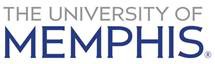 TECH 4940 - Engineering Technology Practicum Employer/Supervisor EvaluationQualityQuality Rubric3	Student performed at the level expected or above expectations for Engineering Tech student.2	Student performed below the level expected for Engineering Tech student. (Incomplete, not well done)1	Student did not perform or performed poorly.        Evaluator Name:   	        Evaluator Signature:  Note to Employer/Supervisor: If you prefer this evaluation and/or comments to be confidential or if you wish to discuss the student’s performance with the instructors prior to the release of the evaluation to the student, youmay email a completed evaluation form to Ms. Shelia Moses (srmoses@memphis.edu).1The student displayed good work ethic (e.g. arrived on time, in uniform)The student displayed good work ethic (e.g. arrived on time, in uniform)2The student took initiative on projects and contributed ideasThe student took initiative on projects and contributed ideas3The student constructively received and applied professional feedbackThe student constructively received and applied professional feedback4The student displays a positive attitude and expressed enthusiasmThe student displays a positive attitude and expressed enthusiasm5The student demonstrated the ability associated with Course Learning Outcome #1The student demonstrated the ability associated with Course Learning Outcome #16The student demonstrated the ability associated with Course Learning Outcome #2The student demonstrated the ability associated with Course Learning Outcome #27The student demonstrated the ability associated with Course Learning Outcome #3The student demonstrated the ability associated with Course Learning Outcome #3Total Points EarnedPossible Points    21Final Score